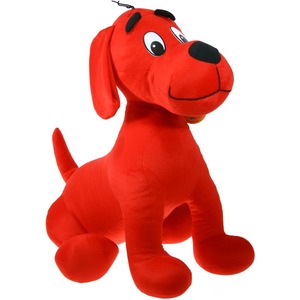 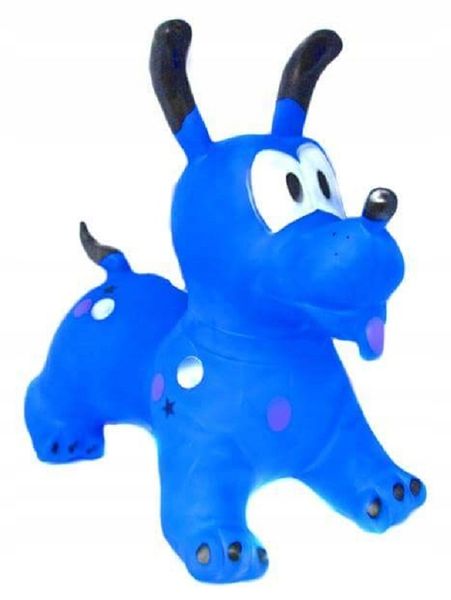 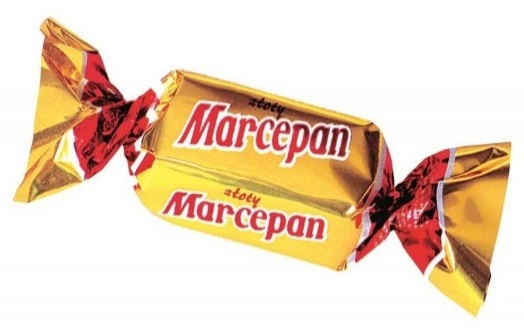 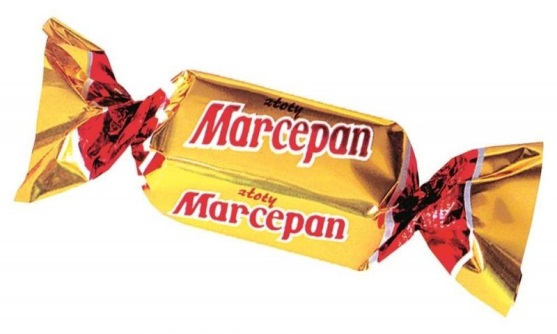 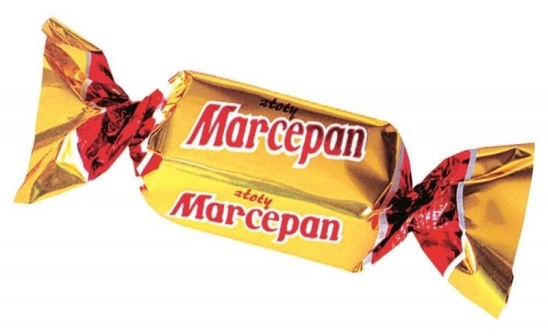 KASIA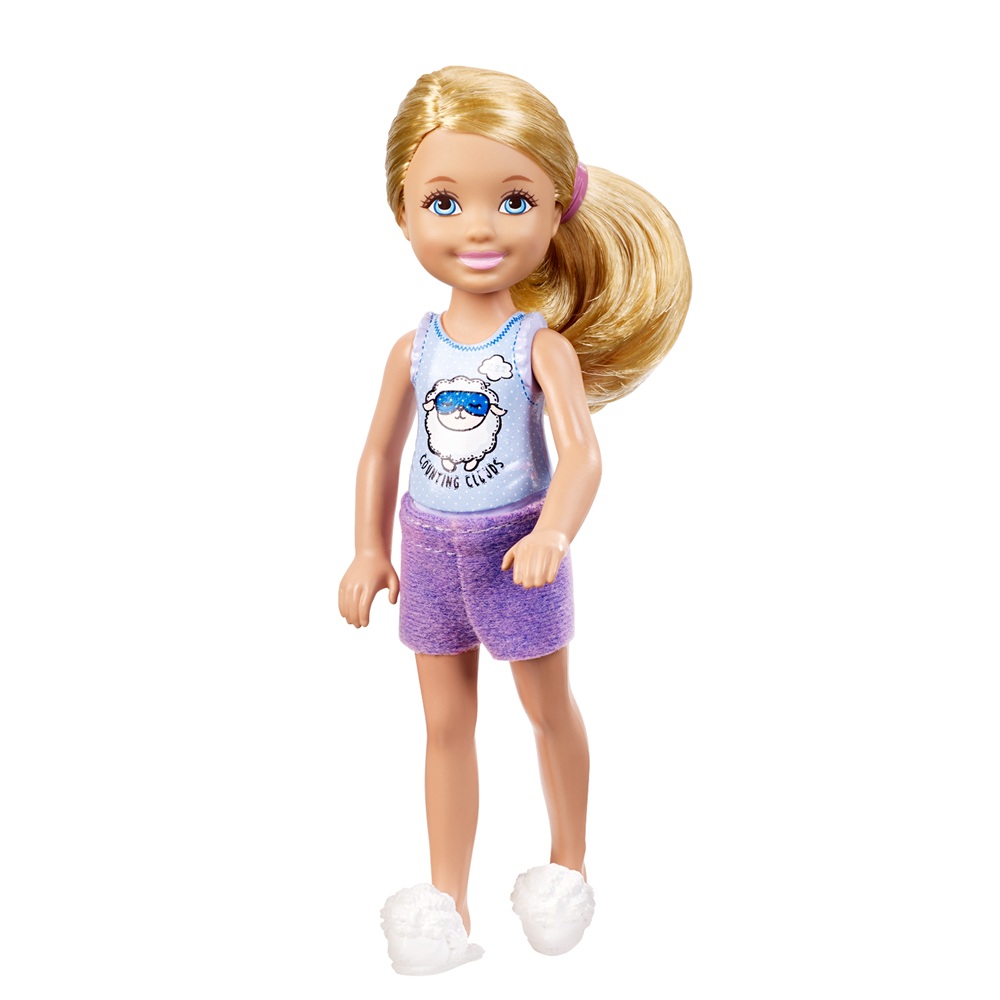 STAŚ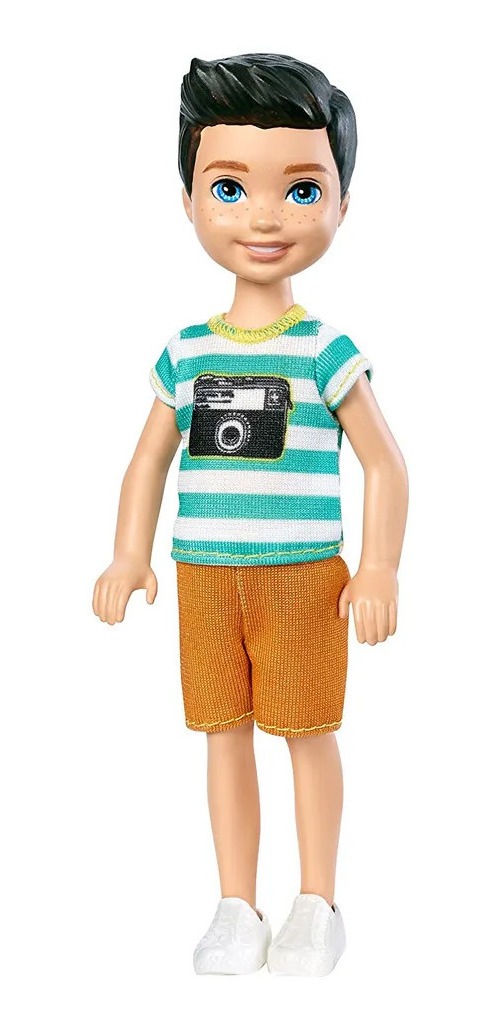 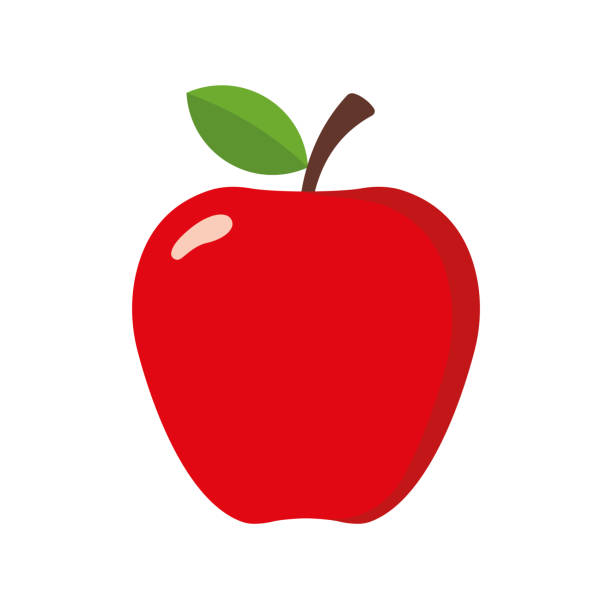 